Modello MA-1AMBITO TERRITORIALE DI CACCIA LT1Domanda per Miglioramenti Ambientali(L.R. 17/95 - art. 31)ATTO DI IMPEGNOQuadro A - AziendaII sottoscritto ...........................................................………………………………….……………………………….nato a .................…………………………………………...……..... (……………) il ......………….......................... e residente in ....................................................................................…......................................... (……………)Via...........................................................................................................……….... C.A.P. ................................ Città ..........................................………………………………………………..... telefono .....................................n°. C.F. ........................................................…….............. in qualità di (proprietario, affittuario, altro).....................................………………………………………………………………... di un terreno sito in agro del Comune di .........................................…………………………..... località ........................……………………...... foglio/i....................................…………....... p.lla/e ..............………....................................................................della superficie complessiva di Ha ........................………………………………………………............Dichiara che sul terreno interessato non esistono fondi chiusi, non sono presenti fabbricati,costruzioni, pertinenze e ricade in terreno libero all'esercizio della caccia.Propone il progetto secondo la MISURA :della durata di anni ……………….....................Premessoche dall'art. 15 comma 1 dalla Legge 157 del 1992, dall'ari. 31 comma 1 della Legge della Regione Lazio n. 17 del 2 maggio 1995 e dalla Deliberazione del Consiglio Regionale n. 450 del 29 luglio 1998 (Approvazione Piano faunistico-venatorio regionale), si rilevano disposizioni che consentono all’A.T.C. LT1, di corrispondere contributi per la tutela e valorizzazione dell'ambiente finalizzati all'incremento della consistenza delle popolazioni faunistiche "desiderate" attraverso i miglioramenti degli habitat con il recupero e ripristino di ecosistemi degradati;che i progetti debbono interessare esclusivamente i tenitori ammessi ai benefici previsti dalla normativa citata al precedente punto 1 e successive disposizioni;che è consapevole delle condizioni che regolano la concessione del contributo e degli obblighi di corretta utilizzazione dei contributi eventualmente ottenuti, nonché delle responsabilità civili e penali derivanti da dichiarazioni mendaci, da inadempienze o irregolarità e dalla violazione delle condizioni poste dal Bando dell’A.T.C. LT1, relativo alla concessione di contributi per la realizzazione di miglioramenti ambientali;che in ossequio al principio della continuità nel tempo, le azioni riguardanti l'applicazione di pratiche agronomiche e colturali debbono essere reiterate per almeno un triennio;che gli interventi di restauro vegetazionale e territoriale devono essere mantenuti per almeno 5 anni.che gli interventi si realizzano a seguito di accordo di adesione al programma.Si impegnaa realizzare gli interventi che propone nel rispetto delle condizioni di esecuzione, di dimensione e di tempo stabile nell'accordo di adesione, ed a consentire i controlli di verifica disposti dall’A.T.C. LT. Per il periodo di durata dell'azione e di concessione dei benefici non può trasformare il fondo interessato in fondo chiuso;ad accettare le modalità di erogazione dei finanziamenti indicate nel Bando dell’A.T.C. LT1;ad impiegare in via esclusiva il contributo oggetto di istanza per la realizzazione dell'intervento proposto e con le modalità indicate nella normativa;a fornire ulteriore documentazione richiesta dall’A.T.C. LT1, in ordine alla proposta progettuale presentata;a consentire ed agevolare tutti i controlli prima, durante e dopo la realizzazione dell'intervento, da parte del Tecnico incaricato dall’A.T.C. LT1;a restituire eventuali contributi non utilizzati e/o non spettanti, oltre a risarcire ogni eventuale danno che dovesse prodursi all’A.T.C. LT1, a causa della mancata o incompleta realizzazione dell'intervento;a rispettare il cronogramma (calendario dei lavori) previsto per la realizzazione dell'iniziativa (data di inizio dei lavori, tempi di esecuzione e completamento dei lavori, programma di mantenimento temporale);a non variare la destinazione delle opere finanziate per un periodo di tempo inferiore all'impegno sottoscritto;per le annualità successive all'anno di inizio, ad inviare richiesta di corresponsione degli importi previsti secondo il cronogramma approvato, con allegata dichiarazione sostitutiva di atto notorio concernente lo stato di avanzamento della azione approvata.DICHIARAdi aver preso visione del bando dell’A.T.C. LT1 e di accettarne tutte le condizioni;di essere in possesso dei terreni oggetto di intervento assunto in forza di (contrassegnare la voce che interessa):titolo di proprietà di cui si allega copia contratto d'affitto o altro di cui si allega copia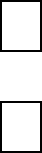 …………………………………………………………………………………………………………………;di essere / non essere iscritto all’ex SCAU;Partita IVA ......................……………………………………………………....................................;altra certificazione dell'esercizio di imprenditore agricolo (..................……………………………).Il sottoscritto assume la piena responsabilità della veridicità e fedeltà dei dati e delle notizie contenute nella presente domanda ed è consapevole, in caso di dichiarazioni mendaci, o reticenti e di falsità negli atti, comunque accertate, di essere passibile di sanzione penale ed amministrativa, ai sensi dell'art. 76 delD.P.R. 445/2000.Sanzioni: la parziale non giustificata realizzazione degli interventi, il recesso dell'adesione durante l'attuazione del programma pluriennale di miglioramento e il mancato rispetto degli impegni assunti, comportano la decadenza del beneficio e la restituzione degli incentivi eventualmente già percepiti, con maggiorazione degli interessi legali maturati e l'applicazione delle penalità previste nell'accordo di adesione sottoscritto e dalla normativa vigente.Si allegano i seguenti documenti:    modello MA-1 debitamente compilato;     modello MA-2 debitamente compilato;     modello MA-3 debitamente compilato;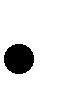     Copia atto di proprietà o possesso dei terreni oggetto di intervento;     Visure catastali aggiornate delle particelle oggetto dell’intervento;    Planimetria catastale 1:2000 con evidenziate le particelle dei terreni oggetto di intervento;    Eventuale autorizzazione del proprietario o del comproprietario ad eseguire le opere previste;     Descrizione sintetica degli interventi;    Per i soli interventi strutturali, descrizione delle opere in progetto e sintetico computo estimativo;     Fotocopia di un valido documento di identità;    Modalità di pagamento delle somme ammesse a contributo:Bonifico bancario su IBAN …………………………………………………………………………………….. intestato al Sig……………………………………………………………………………………………………    altro (indicare) ……………………………………………………………………………………………………….…………………………………………………………………………………………………………………………Data: ……………………………………Firma ……………………………………………………………Quadro B - Riferimenti catastaliIl sottoscritto assume la piena responsabilità della veridicità e fedeltà dei dati e delle notizie contenute nella presente domanda ed è consapevole, in caso di dichiarazioni mendaci, o reticenti e di falsità negli atti, comunque accertate, di essere passibile di sanzione penale ed amministrativa, ai sensi dell'art. 76 delD.P.R. 445/2000.Sanzioni: la parziale non giustificata realizzazione degli interventi, il recesso dell'adesione durante l'attuazione del programma pluriennale di miglioramento e il mancato rispetto degli impegni assunti, comportano la decadenza del beneficio e la restituzione degli incentivi eventualmente già percepiti, con maggiorazione degli interessi legali maturati e l'applicazione delle penalità previste nell'accordo di adesione sottoscritto e dalla normativa vigente.Data: ……………………………………Firma ……………………………………………………………□     Intervento n° 1□     Intervento n° 2□     Intervento n° 3□     Intervento n° 4□     Intervento n° 5□     Intervento n° 6□     Intervento n° 7□     Intervento n° 8ComuneFoglioParticellaSuperficie catastale (Ha)Superficie interessata (Ha)N.appezz.tiTipologia dell’interventoTOTALETOTALETOTALE